CECYTEM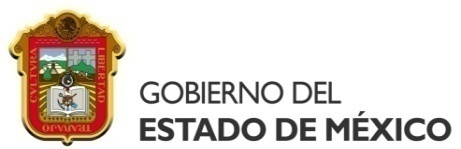 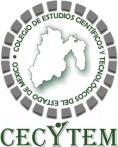 CHICOLOAPANREGISTRO DE LA PROPIEDAD INDUSTRIALCECYTEM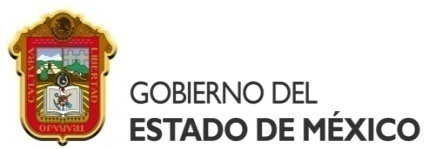 CHICOLOAPAN Por:Tesina que para obtener el título de TÉCNICO EN CONTABILIDADAsesora: M. en E. Yaxchel González NavarroJulio 2014INDICEPág. Introducción…………………………………………………………………. Dedicatorias personales……………………………………………………. Marco teórico (en este apartado va solo la teoría)Organismos de Protección ………………………………………………………Acuerdos y tratados de cooperación …………………………………………..Propiedad intelectual ……………………………………………………………..Búsqueda del Estado del Arte ……………………………………………………Propiedad IndustrialPatente ……………………………………………………………………. Modelos de Utilidad ………………………………………………………Diseño Industrial …………………………………………………………… Signos distintivosMarca ………………………………………………………………………Aviso Comercial ……………………………………………………………Nombre Comercial …………………………………………………………Marca Colectiva …………………………………………………………….Denominación de Origen …………………………………………………Caso Práctico…………………………………………………………………. 4.1 Búsqueda del Estado del Arte …………………………………………….4.2 Registro de Patente (o modelo industrial) …………………………..4.2.1 Solicitud de Patente o modelo industrial (documentos) ………..		4.2.2 Descripción …………………………………………………………		4.2.3 Reivindicaciones …………………………………………………….		4.2.4 Resumen de la Invención o modelo de utilidad ………………….		4.2.5 Dibujos ………………………………………………………………4.3 Registro de Marca (Formato) …………………………………………4.4 Registro de Logotipo (Formato) ……………………………………..4.5 Registro de Aviso Comercial (Formato) ……………………………Opinión  Personal…………………………………………………………….. Conclusiones………………………………………………………………….. Bibliografía…………………………………………………………………….. 